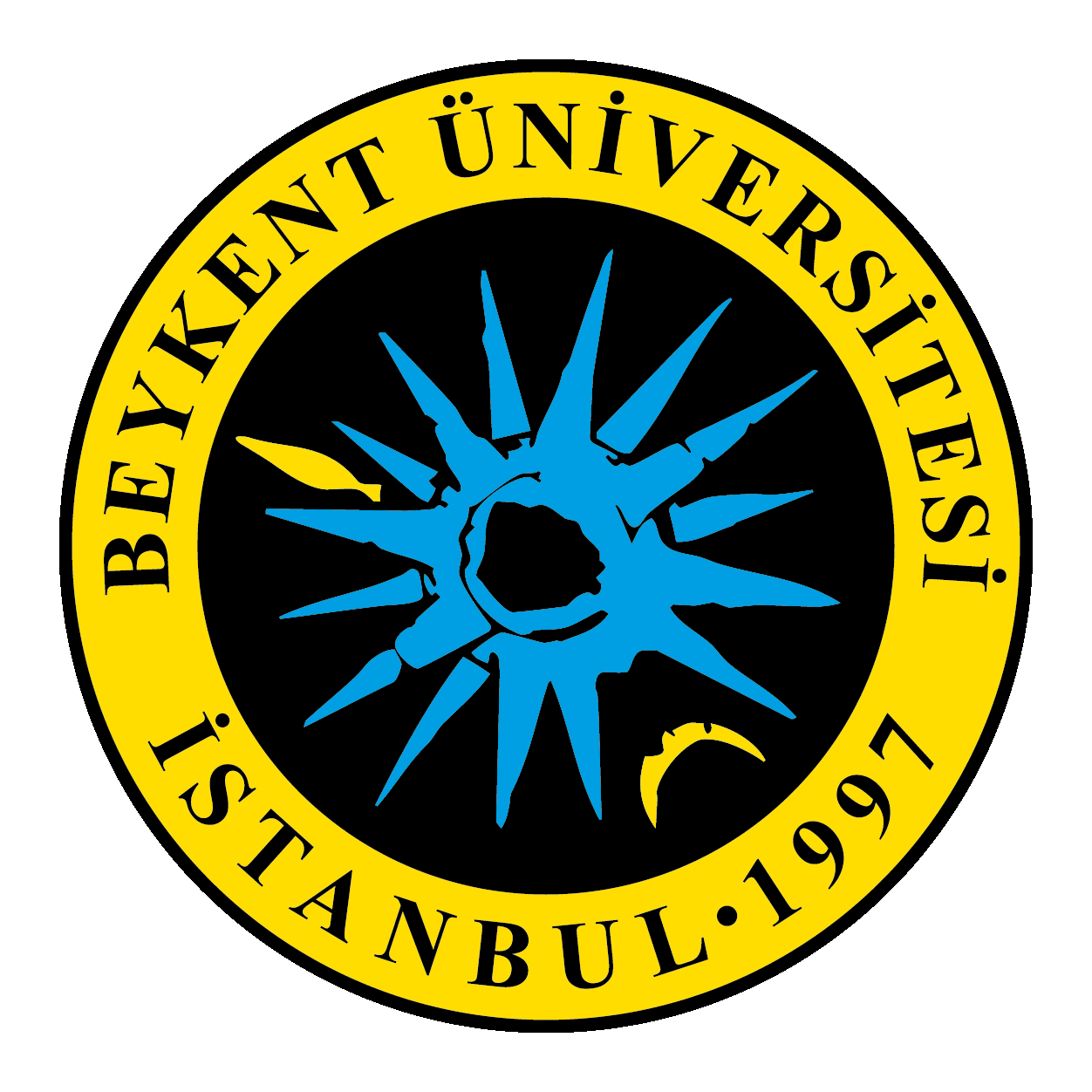 BİRİM FİYAT TEKLİF CETVELİKISIM 6İhale kayıt numarası: 2022/0010*Tabloya gerektiği kadar satır eklenecektir. *Kısmi teklif verilemez.Adı ve SOYADI/Ticaret UnvanıKaşe ve İmza81 Bu sütun idarece hazırlanacaktır. 2  Bu sütun isteklilerce doldurulacaktır. 3 İşçi sayısı üzerinden teklif alınacak iş kalemleri için birim fiyat teklif cetvelinin bu kısmı kullanılacaktır. Engelli işçiler için ayrı satır açılacaktır.   Farklı ücret gruplarının her biri için ayrı satır açılacaktır.   Kıst ay (artık gün) hesabı yapılacak işlerde kıst ay için ayrı satır açılacaktır. Farklı ücret grupları için kıst çalışma öngörülüyorsa her biri için ayrı satır açılacaktır.4 Hesaplama yapılırken her bir iş kaleminin miktar sütunundaki/sütunlarındaki rakam/rakamlar ile teklif edilen birim fiyat çarpılarak o iş kalemine ait teklif tutarı bulunacaktır.5 Hizmetin tamamının işçi sayısı üzerinden teklif alınacak iş kalemlerinden oluşması halinde buraya “I.Ara Toplam (KDV Hariç) ibaresi yerine “Toplam Tutar (KDV Hariç)”  ibaresi yazılacaktır.6 İşçi sayısı üzerinden teklif alınmayacak iş kalemleri (Ulusal bayram, genel tatil günleri ve fazla çalışma iş kalemleri dahil) için birim fiyat teklif cetvelinin bu kısmı kullanılacaktır.Ulusal bayram ve genel tatil günleri (ulusal bayram, resmi ve dini bayram günleri ile yılbaşı ve 1 Mayıs Emek ve  Dayanışma günü) için ayrı bir satır açılacaktır. İdareler bu satırı düzenlerken birim sütununa “gün” ibaresini yazacak, miktar sütununa çalışılacak toplam tatil günü süresini yazacaktır. Farklı ücret grupları için tatil günlerinde çalışma öngörülüyorsa her biri için ayrı satır açılacaktır.Fazla çalışma öngörülmesi durumunda, fazla çalışma için ayrı satır açılacaktır. İdareler bu satırı düzenlerken birim sütununa “saat” ibaresini yazacak, miktar sütununa toplam fazla çalışma saatini yazacaktır. Farklı ücret grupları için fazla çalışma öngörülüyorsa her biri için ayrı satır açılacaktır.Teklif fiyatına dahil edilmesi öngörülen malzemelerin tamamı tek bir iş kalemi olarak kabul edilmek suretiyle malzeme için tek satır açılabileceği gibi, adet, kg, lt. vb. ölçüler üzerinden her bir malzeme için ayrı satır da açılabilecektir. Ayrı satır açılması halinde “birim” sütununa adet, kg, lt. vb. yazılacak ve miktar kısmına işin toplam süresi boyunca kullanılacak toplam adet, kg, lt. vb. her bir ölçü birimi için rakam yazılacaktır.7 Hizmetin tamamının işçi sayısı üzerinden teklif alınmayacak iş kalemlerinden oluşması halinde bu satır kaldırılacaktır. 8Teklif vermeye yetkili kişi tarafından her sayfası ad ve soyadı/ticaret unvanı yazılarak imzalanacaktır. Teklifin ortak girişim  (iş ortaklığı veya konsorsiyum) olarak verilmesi halinde, teklif mektubu bütün ortaklar veya yetki verdikleri kişiler tarafından imzalanacaktır.A1A1A1A1B2B2SIRAİş Kaleminin Adı ve Kısa Açıklaması 6BirimiMiktarıTeklif Edilen4 Birim FiyatTutarı1AYAZAĞA ZEMİN ALTI ALACARTEAdet1KISIM 6 TOPLAM TUTAR (KDV HARİÇ)KISIM 6 TOPLAM TUTAR (KDV HARİÇ)KISIM 6 TOPLAM TUTAR (KDV HARİÇ)KISIM 6 TOPLAM TUTAR (KDV HARİÇ)KISIM 6 TOPLAM TUTAR (KDV HARİÇ)